МЧС  РОССИИ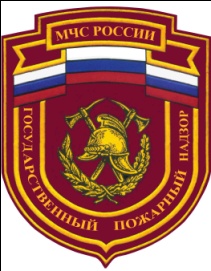 АНАЛИЗОБСТАНОВКИ   С   ПОЖАРАМИИ  ПОСЛЕДСТВИЙ  ОТ  НИХНА   ТЕРРИТОРИИСвердловской области  за 3 месяца 2018 года ЕкатеринбургОбстановка с пожарами и их последствиямив Свердловской областиЗа 3 месяца 2018 года на территории Свердловской области зарегистрировано 875 пожаров, стабильно к аналогичному периоду прошлого года.При пожарах погибли 100 человек (увеличение на 6,4 % в сравнении с АППГ), в том числе 7 детей (за аналогичный период прошлого года погибли 3 ребенка);87 жителей Свердловской области получили травмы различной степеней тяжести (снижение на 2 человека или на 2,2 %));Материальный ущерб от пожаров и их последствий составил 79,1 млн.руб. (снижение на 56,1 %));Зарегистрировано выездов пожарных подразделений на ликвидацию 1165 загораний.Количество пожаров и их последствий в Свердловской областиПодразделениями пожарной охраны на пожарах спасено 363 и эвакуировано 1259 человек, а так же спасено материальных ценностей на сумму более 6,77 млн. рублей.Ежедневно в Свердловской области происходило 9,8 пожаров, при которых погибали 1,1 человек и 1,0 человек получали травмы, огнем уничтожалось 2,7 строений, 0,3 единицы автотракторной техники. Ежедневный материальный ущерб составил 0,9 млн. рублей.Распределение количества пожаров по месяцамРост пожаров произошел в январе на +8,9 % , феврале на +6,5 %.Распределение количества пожаров и погибших людей по дням неделиКоличество пожаров и их последствий в городахВ городах Свердловской области за истекший период зарегистрировано:- 609 пожаров (снижение на 3,0 % к АППГ);- погибли 51 человек (увеличение на 2,0 %), в том числе 4 ребенка (увеличение на 33,3 %);- получили травмы 72 человека (стабильно);- прямой материальный ущерб причинен в размере 47,8 млн.руб. (снижение на 69,4 %).На города пришлось 69,6 % от общего количества пожаров в области, 60,5 % материального ущерба, 51,0 % числа погибших при пожарах людей и 82,8 % травмированных. Количество пожаров и их последствий в сельской местностиВ сельской местности Свердловской области за истекший период зарегистрировано:- 266 пожаров (увеличение на 7,7 % к АППГ);- погибли 49 человек (увеличение на 11,4 %), в том числе 3 ребенка (увеличение);- получили травмы 15 человек (снижение на 11,8 %);- прямой материальный ущерб причинен в размере 31,3 млн.руб. (увеличение на 31,4 %).На сельскую местность пришлось 30,4 % от общего количества пожаров в области, 39,5 % материального ущерба, 49,0 % числа погибших при пожарах людей и 17,2 % травмированных. Распределение количества пожаров по основным объектамНаибольшее количество пожаров зарегистрировано в жилом секторе. Их доля от общего числа пожаров по области составила 74,9 %. Гибель людей при пожарах в жилом секторе, от общего количества по области, составила 93,0 %, людей получивших травмы – 89,7 %. Чаще всего пожары происходили в подсобных помещениях (5,6 %), на верандах (5,83 %), в саунах (8,23 %), в пристройках к зданиям (3,66 %), в жилых комнатах (26,06 %), в коридорах (2,06 %), на кухнях (3,66 %), на чердаках зданий (2,4 %), в прочих помещениях (16,34 %), в салонах (2,74 %), в отсеках двигателей (10,97 %) .Распределение количества пожаров по основным причинамЗа 3 месяца 2018 года от неосторожного обращения с огнем произошло 18,7 % (в . - 19,9 %) от общего количества пожаров, при которых погибли 58 человек (58,0 % от общего количества, в . - 66,0 %) и 38 человек получили травмы (43,7 % от общего количества, в . - 60,7 %).Значительное количество пожаров произошло по причинам нарушений правил устройства и эксплуатации электрооборудования (33,1 % от общего количества) и нарушений правил эксплуатации печного отопления (20,2 % от общего количества). Относительные показатели, характеризующие оперативную обстановку с пожарами за исследуемый период в Свердловской области следующие:- количество пожаров, приходящихся на 100 тыс. населения 20,23 (за АППГ – 20,23);- средний ущерб, приходящийся на один пожар, - 90,36 тыс. руб. (205,70); - количество погибших при пожарах людей на 100 тыс. населения – 2,31 (2,17); - количество травмированных при пожарах людей на 100 тыс. населения – 2,01 (2,06). Количество погибших людей по часам суток, в т.ч. в нетрезвом видеОсновное время суток, когда погибали люди, это ночные и вечерние часы. Всего же за вечернее и ночное время (с 18-ти вечера до 6 часов утра) погибли 63 человека (63,0 % от общего количества), из них в нетрезвом виде - 24, что составляет 24,0 % от общего числа погибших. На пожарах больше погибало лиц мужского пола – 71,0 % от общего количества погибших, женщин – 29,0 % от общего количества.Относительно аналогичного периода прошлого года количество погибших людей, находящихся в нетрезвом состоянии, увеличилось на 2,9 %, с 35 человек до 36. В городах этот процент составляет 33,3 %  от общего числа погибших в городах, в сельской местности - 38,8 % от общего числа погибших в сельской местности.  При пожарах погибло 36 пенсионеров (36,0 % от общего количества), - трудоспособного населения - 17 человек (17,0 %), - безработных - 27 человек (27,0 %), - нетрудоспособных иждивенцев (инвалидов) - 4 человека (4,0 %), - лиц без определенного места жительства (БОМЖ) - 6 человек (6,0 %), - иностранные граждане - 0 человек (0,0 %), - лиц без гражданства - 0 человек (0,0 %), - социальное положение не установлено - 3 человека (3,0 %). Детей школьного возраста погибло 0 человек (0,0 % от общего количества), дошкольников - 7 человек (7,0 %).  Наибольшее количество тел погибших людей было обнаружено в складском помещении (2 %), в гараже (2 %), в помещении котельной (2 %), на веранде (2 %), в сауне (2 %),  в пристройке к зданию (4 %), в жилой комнате (62 %), на кухне (10 %), на чердаке здания (2 %),  в прочих помещениях (9 %) .Основные причины гибели людей при пожарахВследствие воздействия продуктов горения погибли 60 человек (60,0 % от общего количества), от воздействия высокой температуры - 27 человек (27,0 %). Прочие причины гибели людей - 13 человек (13,0 % от общего количества).  Увеличение показателей по пожарам и их последствиям в муниципальных образованиях Свердловской областиПроизошел одновременный рост количества пожаров, погибших и травмированных при них людей в МО городе Екатеринбург (+15,9%, +88,9%, +85,0% соответственно), ГО Верхотурский (+100,0%, увел., увел.), МО г. Каменск-Уральский (+42,9%, +100,0%, +600,0%), Полевском ГО (+90,0%, увел., увел.). Зарегистрирован рост количества пожаров и погибших при них людей в Артинском ГО (+20,0%, +100,0% соответственно), Байкаловском МР (+25,0%, +100,0%), ГО Краснотурьинск (+10,0%, увел.), МО Красноуфимский округ (+10,0%, +33,3%), Нижнетуринском ГО (+18,2%, +100,0%), Слободотуринском МР (+33,3%, увел.), Шалинском ГО (+25,0%, +100,0%). Одновременный рост числа пожаров и травмированных людей произошел в  Берёзовском ГО (+35,3%, увел. соответственно), Ивдельском ГО (+66,7%, увел.), Качканарском ГО (+100,0%, увел.). Отмечается одновременный рост числа погибших и травмированных при пожарах людей в ГО Богданович (увел.,+100,0% соответственно), Невьянском ГО (+50,0%, +100,0%), Режевском ГО (увел., увел.), Сысертском ГО (+150,0%, увел.). В 8 муниципальных образованиях Свердловской области отмечается увеличение числа пожаров (Асбестовском ГО (+15,4%), Горноуральском ГО (+69,2%), Волчанском ГО (+50,0%), ГО Красноуральск (+75,0%), г. Нижний Тагил (+14,9%), Сосьвинском ГО (+60,0%), Талицком ГО (+21,1%), ГО Староуткинск (+100,0%)).В 5 муниципальных образованиях Свердловской области отмечается увеличение числа погибших при пожарах людей (Ачитском ГО (увел.), Белоярском ГО (+33,3%), ГО Верхнее Дуброво (увел.), ГО Ревда (увел.), Тавдинском ГО (+200,0%)).В 1 муниципальных образованиях Свердловской области отмечается увеличение числа погибших при пожарах детей (Туринском ГО (увел.)).В 7 муниципальных образованиях Свердловской области отмечается увеличение числа травмированных при пожарах людей (МО городе Алапаевске (+600,0%), ГО Верхняя Пышма (увел.), Ирбитском МО (увел.), Каменском ГО (увел.), ГО Карпинск (увел.), Североуральском ГО (увел.), Туринском ГО (увел.)).